§1402.  General provisions1.  Application.  The retirement benefits of all judges who retired prior to December 1, 1984 are governed by this chapter.[PL 2005, c. 386, Pt. R, §1 (NEW).]2.  Administration.  Beginning on the effective date of this subsection, this chapter is administered by the Board of Trustees of the Maine Public Employees Retirement System.  The trustees and the system are entitled to rely upon the books, records and reports provided to the board with respect to the payments, liabilities, beneficiary designations and all transactions conducted prior to the effective date of this subsection, and must be indemnified and held harmless by the State with respect to any such matters.  On and after the effective date of this subsection, the Board of Trustees of the Maine Public Employees Retirement System is responsible for the payment of the retirement allowance under this section from the pre-1984 judicial retirement fund.[PL 2005, c. 386, Pt. R, §1 (NEW); PL 2007, c. 58, §3 (REV).]SECTION HISTORYPL 1983, c. 853, §§C15,18 (NEW). PL 2005, c. 386, §R1 (RPR). PL 2007, c. 58, §3 (REV). The State of Maine claims a copyright in its codified statutes. If you intend to republish this material, we require that you include the following disclaimer in your publication:All copyrights and other rights to statutory text are reserved by the State of Maine. The text included in this publication reflects changes made through the First Regular and First Special Session of the 131st Maine Legislature and is current through November 1. 2023
                    . The text is subject to change without notice. It is a version that has not been officially certified by the Secretary of State. Refer to the Maine Revised Statutes Annotated and supplements for certified text.
                The Office of the Revisor of Statutes also requests that you send us one copy of any statutory publication you may produce. Our goal is not to restrict publishing activity, but to keep track of who is publishing what, to identify any needless duplication and to preserve the State's copyright rights.PLEASE NOTE: The Revisor's Office cannot perform research for or provide legal advice or interpretation of Maine law to the public. If you need legal assistance, please contact a qualified attorney.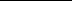 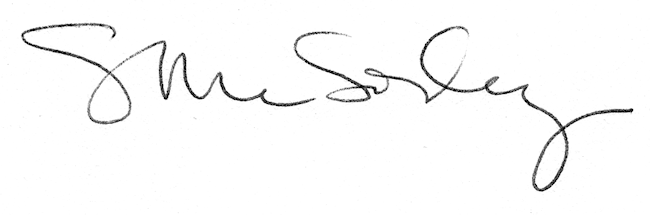 